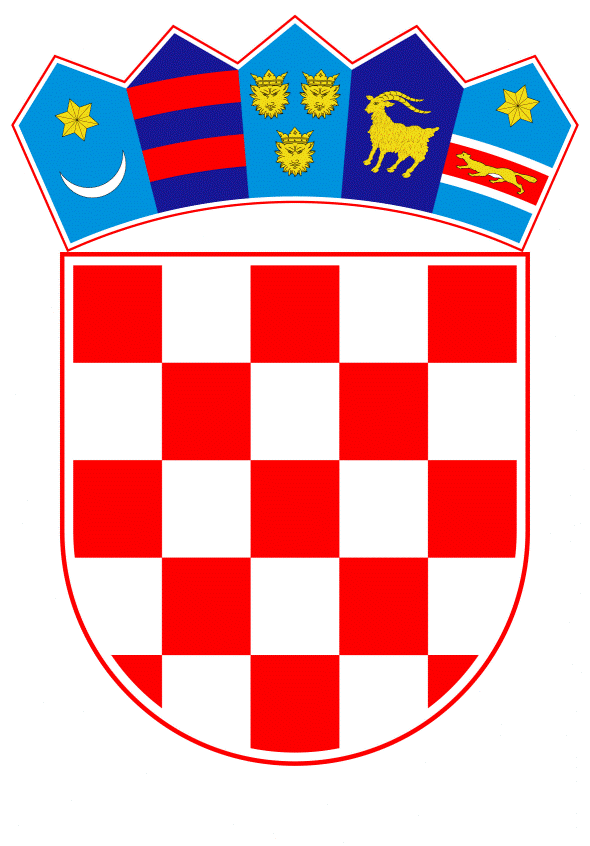 VLADA REPUBLIKE HRVATSKEZagreb, 13. srpnja 2023.______________________________________________________________________________________________________________________________________________________________________________________________________________________________Banski dvori | Trg Sv. Marka 2 | 10000 Zagreb | tel. 01 4569 222 | vlada.gov.hr		Na temelju članka 31. stavka 3. Zakona o Vladi Republike Hrvatske („Narodne novine“, br. 150/11., l19/l4., 93/16., 116/18. i 80/22.), Vlada Republike Hrvatske je na sjednici održanoj ____________ donijelaZ A K L J U Č A K		Daje se prethodna suglasnost predstavniku Vlade Republike Hrvatske za djelomično prihvaćanje amandmana Kluba zastupnika HDZ-a u Hrvatskome saboru, od 11. srpnja 2023., Danice Baričević, zastupnice u Hrvatskome saboru, od 11. srpnja 2023. i Hrvoja Zekanovića, zastupnika u Hrvatskome saboru, od 11. srpnja 2023. na Konačni prijedlog zakona o pomorskom dobru i morskim lukama, i to: na članak 71., u izmijenjenom obliku, tako da glasi: ,,U članku 71. stavci 1., 2. i 3. mijenjaju se i glase:(1) Na temelju plana upravljanja pomorskim dobrom iz članka 39. stavka 1. ovoga Zakona izvršno tijelo jedinice lokalne samouprave dužno je do 1. veljače tekuće godine objaviti javni natječaj za dodjelu dozvola na pomorskom dobru u službenom glasilu, na oglasnoj ploči, na službenoj internetskoj stranici jedinice lokalne samouprave i najmanje u jednom dnevnom listu. Na temelju Plana upravljanja pomorskim dobrom unutar zakonom zaštićenog dijela prirode ravnatelj javne ustanove za zakonom zaštićene dijelove prirode dužan je do 1. veljače tekuće godine objaviti javni natječaj za dodjelu dozvola na pomorskom dobru unutar zakonom zaštićenog dijela prirode, na službenoj internetskoj stranici javne ustanove za zaštićene dijelove prirode i najmanje u jednom dnevnom listu,  osim na područjima gdje zaštićeni dijelovi prirode obuhvaćaju građevinska područja naselja i značajnog krajobraza. Na temelju Plana upravljanja lučkog područja ravnatelj državne, odnosno županijske lučke uprave dužan je do 1. veljače tekuće godine objaviti javni natječaj za dodjelu dozvola na lučkom području, na službenoj internetskoj stranici državne, odnosno županijske lučke uprave i najmanje u jednom dnevnom listu.(2) Ako izvršno tijelo jedinice lokalne samouprave, odnosno ravnatelj javne ustanove za zaštićene dijelove prirode, odnosno ravnatelj državne ili županijske lučke uprave ne objavi javni natječaj u roku iz stavka 1. ovoga članka smatra se da u tekućoj godini neće davati dozvole na pomorskom dobru.(3) Na temelju zaprimljenih ponuda na javnom natječaju, temeljem odluke predstavničkog tijela jedinice lokalne samouprave, odnosno upravnog vijeća javne ustanove za zakonom zaštićene dijelove prirode, odnosno upravnog vijeća državne ili županijske lučke uprave, rješenje o davanju dozvole na pomorskom dobru najpovoljnijem ponuditelju donosi izvršno tijelo jedinice lokalne samouprave, ravnatelj javne ustanove za zaštićene dijelove prirode, odnosno ravnatelj državne ili županijske lučke uprave.“. KLASA:  URBROJ: Zagreb, 							PREDSJEDNIK							mr. sc. Andrej PlenkovićO b r a z l o ž e n j eIzmjenom članka 71. stavaka 1., 2. i 3. Konačnog prijedloga zakona o pomorskom dobru i morskim lukama omogućuje se davanje dozvola na pomorskom dobru državnim i županijskim lučkim upravama na lučkim područjima kojima upravljaju, a na temelju plana upravljanja pomorskim dobrom. Jedinice lokalne samouprave mogu dati dozvole na pomorskom dobru temeljem plana upravljanja pomorskim dobrom unutar zaštićenih dijelova prirode koji obuhvaćaju građevinska područja naselja i značajnog krajobraza. U ostalim zakonom zaštićenim dijelovima prirode dozvole daju javne ustanove za zakonom zaštićene dijelove prirode. Predlagatelj:Ministarstvo mora, prometa i infrastrukturePredmet:Prijedlog zaključka o davanju prethodne suglasnosti predstavniku Vlade Republike Hrvatske za prihvaćanje amandmana drugih predlagatelja na Konačni prijedlog zakona o pomorskom dobru i morskim lukama